МУНИЦИПАЛЬНОЕ ОБРАЗОВАНИЕ «ГОРОД БЕРЕЗНИКИ»АДМИНИСТРАЦИЯ ГОРОДА БЕРЕЗНИКИПОСТАНОВЛЕНИЕ							№ В целях оптимизации маршрутной сети регулярных перевозок пассажиров и багажа автомобильным транспортом и городским наземным электрическим транспортом муниципального образования «Город Березники»,в соответствии с Законом Пермского края от 21.06.2018 № 252-ПК «О преобразовании поселений, входящих в состав Усольского муниципального района, путем объединения с муниципальным образованием «Город Березники»,администрация города Березники ПОСТАНОВЛЯЕТ:	1.Внести в постановление администрации города от 28.02.2017 № 365 «Об утверждении документа планирования регулярных перевозок по муниципальным маршрутам регулярных перевозок пассажиров и багажа автомобильным транспортом и городским наземным электрическим транспортом города Березники» (далее – Постановление) следующие изменения:	1.1.в наименовании слова «города Березники» заменить словами «муниципального образования «Город Березники»;	1.2.в пункте 1 слова «города Березники» заменить словами «муниципального образования «Город Березники»;1.3.в наименовании документа планирования регулярных перевозок по муниципальным маршрутам регулярных перевозок пассажиров и багажа автомобильным транспортом и городским наземным электрическим транспортом города Березники, утвержденного Постановлением, слова «города Березники» заменить словами «муниципального образования «Город Березники»;1.4.внести в документ планирования регулярных перевозок по муниципальным маршрутам регулярных перевозок пассажиров и багажа автомобильным транспортом и городским наземным электрическим транспортом муниципального образования «Город Березники», утвержденный Постановлением, изменения согласно приложению к настоящему постановлению.	2.Опубликовать настоящее постановление в официальном печатном издании – газете «Два берега Камы».	3.Разместитьнастоящее постановление и приложение, указанное в подпункте 1.4. пункта 1 настоящего постановления, на Официальном портале правовой информации города Березники в информационно-телекоммуникационной сети «Интернет».4.Настоящее постановление вступает в силу со дня, следующего за днем его официального опубликования.Глава города Березники-глава администрации города					С.П.ДьяковПриложениек постановлению 		администрации города			от ___________________ИЗМЕНЕНИЯ,которые вносятся в документ планирования регулярных перевозок по муниципальным маршрутам регулярных перевозок  пассажиров и багажа автомобильным транспортом и городским наземным электрическим транспортом муниципального образования «Город Березники», утвержденный постановлением администрации города от 28.02.2017 №3651.в разделе I:	1.1.в пункте 1.1. слова «города Березники» в соответствующем числе и падеже заменить словами «муниципального образования «Город Березники» в соответствующем числе и падеже;	1.2.в пункте 1.2. слова «города Березники» заменить словами «муниципального образования «Город Березники».2.Раздел II изложить в следующей редакции:«II.Мероприятия, планируемые к исполнению	2.1. Сведения об устанавливаемых муниципальных маршрутах регулярных перевозок муниципального образования «Город Березники»:	2.2. Сведения о муниципальных маршрутах регулярных перевозок муниципального образования «Город Березники», подлежащих изменению:2.3.Сведения о муниципальных маршрутах регулярных перевозок муниципального образования «Город Березники», на которых планируется изменение класса используемых транспортных средств и (или) их количества:	2.4. Сведения о муниципальных маршрутах регулярных перевозок муниципального образования «Город Березники», для которых предусмотрено изменение вида регулярных перевозок с регулярных перевозок по нерегулируемым тарифам на регулярные перевозки по регулируемым тарифам:	2.5. Сведения о муниципальных маршрутах регулярных перевозок муниципального образования «Город Березники», для которых предусмотрено изменение вида регулярных перевозок с регулярных перевозок по регулируемым тарифам на регулярные перевозки по нерегулируемым тарифам:          2.6.Перечень муниципальных маршрутов регулярных перевозок муниципального образования «Город Березники», подлежащих отмене:».О внесении  изменений в постановление администрации города от 28.02.2017 № 365 «Об утверждении документа планирования регулярных перевозок по муниципальным маршрутам регулярных перевозок пассажиров и багажа автомобильным транспортом и городским наземным электрическим транспортом города Березники»№ п/п№ маршрутаНаименование маршрутаСхема движения по маршрутуКласс и количество транспортных средствДата, с которой происходит установление маршрута1234561.4апл. Торговая -7 квартал- пл.Торговая(г. Березники)Пл. Торговая -ул. Мира -ул. Юбилейная -пр-т. Ленина -ул. Тельмана -7 квартал -ул. К. Маркса -ул. Коммунистическая-пр-т.Ленина -ул. Юбилейная -ул. Ломоносова -ул. Парижской Коммуны -пл. ТорговаяВид транспортного средства -автобус. Большой класс транспортных средств (длина от более чем 10 метров до 16 метров включительно), количество единиц - 416.02.20202.50пл. Ленина(г. Березники) – п. Шемейныйпл. Ленина г. Березники -  поликлиника (г. Усолье) - пл. Елькина (г. Усолье) (на рейс в 06-30 вместо предыдущих двух остановок -ул. 8 марта (г. Усолье)- Сельхозтехника-с. Ощепково-д. Мыслы-д. Шварево-п. Лемзер-д. Кекур-с. Верх-Кондас-д. Городище-п. ШемейныйВид транспортного средства - автобус. Средний класс транспортных средств (длина от более чем 7,5 метра до 10 метров включительно), количество единиц -1 01.01.2020№ п/п№ маршрутаНаименование маршрутаНовое наименование маршрутаСхема движения измененного маршрута (по улицам)Дата, с которой происходит изменение маршрута1234561.4п. Зырянка - пл. Ленина(г. Березники)пл. Торговая-п. Зырянкапл. Торговая-ул. Мира -ул. Юбилейная -пр-т. Ленина -ул. Тельмана -Зырянка -ул. К. Маркса -ул. Тельмана -пр-т.Ленина -ул. Юбилейная -ул. Ломоносова -ул. Парижской Коммуны-пл. Торговая16.02.20202.7пл. Юбилейная -ул. Аксакова(г. Березники)Дом Учителя - дом УчителяПр-т. Ленина -ул. Пятилетки -ул. Юбилейная01.03.20203.14Пл. Юбилейная – автостанция г. Березники (г. Березники)Пл. Юбилейная – автостанция г. Березники – пл. Юбилейнаяул. Пятилетки – ул. Деменева - пр-т. Ленина -ул. Юбилейная01.03.20204.15пл. Ленина -п. Дурино- МК 24(г. Березники)пл. Ленина -п. Дуринопл. Ленина -пр-т. Ленина  - п. Дурино01.03.20205.19пл.Ленина -д.Пермяково(сады)(г. Березники)ул. Аксакова -д. Пермяково (сады) пр.Ленина -ул.Пятилетки -ул.Мира -ул.Парижской Коммуны -автодорога на БПКРУ 401.03.20206.21Автостанция г.Березники- БПКРУ-2(г. Березники)Кинотеатр «Авангард» -БПКРУ-2Кинотеатр «Авангард» - ул. Пятилетки - БПКРУ-216.02.20207.38Абрамово-пл.Юбилейная(г. Березники)Абрамово-д. Сухановоул.Ломоносова -ул.Юбилейная -ул. Свердлова -ул. Мира -ул. Юбилейная -ул. Сухановская -  ул.Пятилетки-ул. Набережная -ул. Пятилетки -ул. Свердлова - ул. Юбилейная -ул.Ломоносова01.03.20208.41Околица -пл.Юбилейная -Промплощадка(г. Березники)д. Новожилово-Промплощадкад. Новожилово-ул. Пятилетки -ул. Ломоносова -ул. Тельмана -ул. К. Маркса -ул. Челюскинцев (ул. Коммунистическая) -пр-т. Ленина -пр-т. Советский - ул. Березниковская -Промплощадка01.03.2020№ п/п№ маршрутаНаименование маршрутаДата,с которой происходят измененияКласс и количество транспортных средств123451.3Абрамово-п. Чкалово(г. Березники)01.03.2020Вид транспортного средства – автобус. Средний класс транспортных средств (длина от более чем7,5 метров до 10 метров включительно), количество единиц – 6 2.4пл. Ленина – п.Зырянка(г. Березники)16.02.2020Вид транспортного средства – автобус.Большой класс транспортных средств (длина от более чем10 метров до 16 метров включительно),количество единиц –23.5пл. Юбилейная - пл. Юбилейная(г. Березники)01.03.2020Вид транспортного средства – троллейбус. Большой класс транспортных средств (длина от более чем 10 метров до 16 метров включительно),количество единиц –44.8пл. Решетова - Околица -пл. Решетова (г. Березники)01.03.2020Вид транспортного средства – автобус. Средний класс транспортных средств (длина от более чем 7,5 метра до 10 метров включительно), количество единиц –25.9Околица -пл. Юбилейная – Околица(г. Березники)01.03.2020Вид транспортного средства – троллейбус.Большой класс транспортных средств (длина от более чем 10 метров до 16 метров включительно),количество единиц –46.11Околица -пл. Решетова(г. Березники)01.03.2020Вид транспортного средства – автобус. Средний класс транспортных средств (длина от более чем 7,5 метров до 10 метров включительно), количество единиц –87.13Абрамово-пл. Решетова(г. Березники)01.03.2020Вид транспортного средства – автобус. Средний класс транспортных средств (длина от более чем 7,5 метров до 10 метров включительно), количество единиц –38.14Пл. Юбилейная – автостанция г. Березники(г. Березники)01.03.2020Вид транспортного средства – троллейбус. Большой класс транспортных средств (длина от более чем 10 метров до 16 метров включительно),количество единиц – 49.15пл. Ленина -п. Дурино-МК 24(г. Березники)01.03.2020Вид транспортного средства – автобус. Средний класс транспортных средств (длина от более чем 7,5 метра до 10 метров включительно), количество единиц –110.18Околица – сады(г. Березники)01.03.2020Вид транспортного средства – автобус.Большой класс транспортных средств (длина от более чем10 метров до 16 метров включительно),количество единиц –311.20Абрамовская горка –промплощадка(г. Березники)01.03.2020Вид транспортного средства – автобус. Средний класс транспортных средств (длина от более чем 7,5 метра до 10 метров включительно), количество единиц –112.23пл. Советская -мкр. Усольский(г. Березники)01.03.2020Вид транспортного средства – автобус. Большой класс транспортных средств (длина от более чем 10 метров до 16 метров включительно), количество единиц –913.28пл. Советская -горбольница №2– мкр. Усольский (г. Березники)01.03.2020Вид транспортного средства – автобус. Большой класс транспортных средств (длина от более чем 10 метров до 16 метров включительно), количество единиц –214.37д.Суханово-ул.Аксакова(г. Березники)01.03.2020Вид транспортного средства – автобус. Средний класс транспортных средств (длина от более чем 7,5 метра до 10 метров включительно), количество единиц –115.38Абрамово - пл. Юбилейная(г. Березники)01.03.2020Вид транспортного средства – автобус. Средний класс транспортных средств (длина от более чем 7,5 метра до 10 метров включительно), количество единиц –616.44Околица –промплощадка(г. Березники)01.03.2019Вид транспортного средства – автобус. Средний класс транспортных средств (длина от более чем 7,5 метра до 10 метров включительно), количество единиц –317.46Абрамово–промплощадка(г. Березники)01.03.2020Вид транспортного средства – автобус. Средний класс транспортных средств (длина от более чем 7,5 метра до 10 метров включительно), количество единиц –2№ п/п№ маршрутаНаименование маршрутаДата, с которой происходит изменение маршрута12341.8пл. Решетова - Околица - пл. Решетова (г. Березники)01.01.20202.19пл. Ленина -д. Пермяково (сады)(г. Березники)01.01.20203.37д.Суханово - ул.Аксакова(г. Березники)01.01.2020№ п/п№ маршрутаНаименование маршрутаДата, с которой происходит изменение маршрута12341.13Абрамово-пл. Решетова (г. Березники)01.03.20202.44Околица –промплощадка (г. Березники)01.03.20203.46Абрамово–промплощадка (г. Березники)01.03.2020№п/п№ маршрутаНаименование маршрутаДата,с которой происходит отмена маршрута12341.1Околица - пл. Решетова(г. Березники)16.02.20202.12Околица - МК 2416.02.20203.17пл.Первостроителей– сады(г. Березники)01.03.20204.29Грузавто–Грузавто(г. Березники)01.03.20205.40д.Новожилово–Грузавто(г. Березники)01.03.2020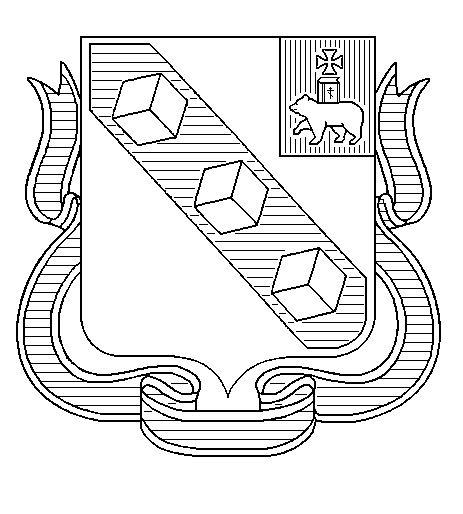 